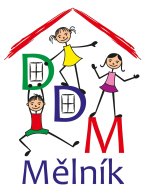 Souhlasím, aby se mé dítě ……………………………………………………………. zúčastnilo připraveného programu na letním výjezdovém táboře Pohádkové Krkonoše v termínu 19. 7. 2021 – 23. 7. 2021.V Mělníku, dne……………………                       Podpis zákonného zástupce:…………………………………………………………PROGRAMSraz v DDM Mělník 19. 7. 2021 mezi 7:30 – 8:00 hodin, odjezd v 8:30 hodin.PONDĚLÍPříjezd na Špindlerovku, odtud pěší turistika směr Novopacká bouda po Zvířátkové cestě (poznávání zvěře v Krkonoších a chování v horách). Po obědě seznámení s pravidly na chaloupce a v okolí. Výlet za Krakonošem, Trautenberkem, Ančí, Kubou a hajným spojený s plněním úkolů od Krakonoše a hledáním Krkonošského pokladu + Foto s dřevěnými postavami Krkonošských pohádek. Večer děti čeká výroba Krkonošské pošty a Krkonošský slavík – soutěž zpěváčků v pohádkových písních zakončená taneční diskotékou.ÚTERÝKratší vycházka do lesa a hledání obrázků z pohádky. Po návratu na chatu výtvarná činnost tematicky laděná k pohádce. Odpoledne je připravená hra na Červenou Karkulku, později budou děti vyrábět kostýmy z pohádky O Červené Karkulce – spojené s písničkami, tanečním odpolednem a soutěžemi. Večer si děti mohou zábavu vybrat - sportovní hry, kreativní činnost, návštěva salónu krásy – účesy, líčení, návštěva rytířské školySTŘEDAVýlet na Dívčí a Mužské kameny, cestou proběhne vyprávění pohádky o Třech zakletých princeznách a plnění úkolů pro záchranu princezen. Po obědě a odpočinku se vypravíme do lesního baru zahrajeme si Pohádkové pexeso. Později odpoledne je připravena sportovní zábava (trampolína, míčové hry, švihadlo, hula hula, aj.). Večer bude táborák spojený s opékáním Krakonošových rohlíků nebo buřtíků a zpěvem. ČTVRTEKVýlet na Ptačí kameny Pohádkovým lesem, kde potkají pohádkové postavy a nachází pohádkové předměty.  Hra - Skládankové pohádky. Odpoledne čekají děti výtvarné činnosti. Večer se vyřádí na Disney diskotéce a pak se vydají na stezku odvahy za světýlkem k Perníkové chaloupce.
PÁTEKBalení zavazadel. Děti čeká Poselství od Krakonoše – hledání truhly. Po obědě si odpočinou u pohádky. Ve 13h odchod po Zvířátkové cestě na Špindlerovku, poté odjezd na Mělník.